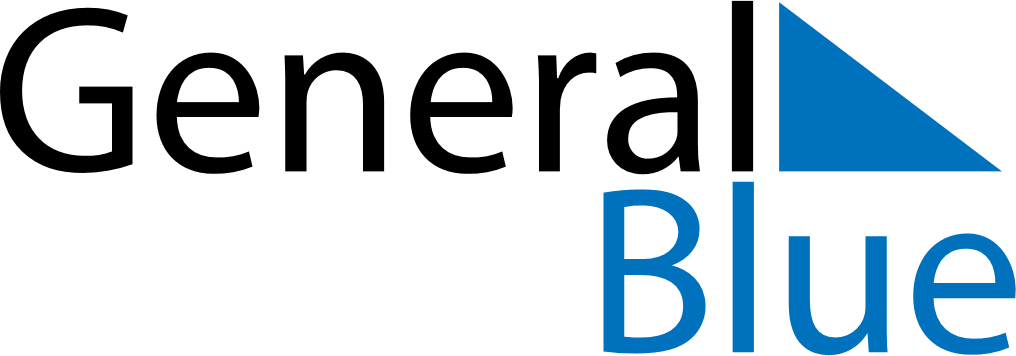 November 2026November 2026November 2026AngolaAngolaMONTUEWEDTHUFRISATSUN12345678All Souls’ Day9101112131415Independence Day161718192021222324252627282930